Виконавчий комітет Нетішинської міської радиХмельницької областіР І Ш Е Н Н Я27.07.2023					Нетішин				  № 278/2023Про плату за проживання в гуртожитку та за участь в утриманні місць загального користування та прибудинкової території Відповідно до статті 28, пункту 3 частини 4 статті 42 Закону України «Про місцеве самоврядування в Україні», статті 18 Закону України «Про забезпечення реалізації житлових прав мешканців гуртожитку», з метою розгляду листа                   КП НМР «Житлово-комунальне об’єднання», зареєстрованого у виконавчому комітеті Нетішинської міської ради 03 липня 2023 року № 24/2459-01-11/2023, виконавчий комітет Нетішинської міської радиВИРІШИВ:1. Встановити КП НМР «Житлово-комунальне об’єднання» плату за проживання в гуртожитку та за участь в утриманні місць загального користування та прибудинкової території:1.1. на проспекті Незалежності, 10, у розмірі 13,79 грн з ПДВ за кв.м та                            13,25 грн з ПДВ за кв.м для кімнат на першому поверсі;1.2. на проспекті Незалежності, 10, у розмірі 445,00 грн з ПДВ за ліжко-місце (з урахуванням вартості електроенергії);1.3. на вулиці Набережна, 3, у розмірі 440,00 грн з ПДВ за ліжко-місце (з урахуванням вартості електроенергії).2. Визнати таким, що втратило чинність, рішення виконавчого комітету Нетішинської міської ради від 10 червня 2021 року № 269/2021 «Про плату за проживання та за участь в утриманні місць загального користування та прибудинкової території гуртожитку».3. Контроль за виконанням цього рішення покласти на першого заступника міського голови Олену Хоменко.Міський голова							Олександр СУПРУНЮК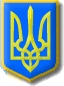 